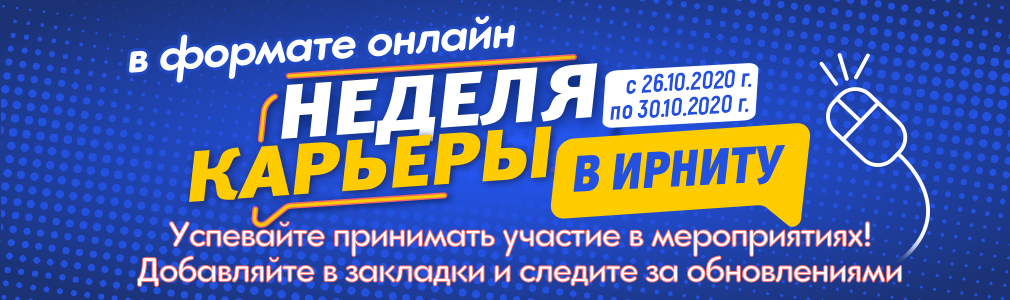 Неделя карьеры в ИРНИТУ — это крупнейшее мероприятие, где компании-партнеры предоставляют информацию о местах прохождения практик, программах стажировок, вакансиях и возможностях в сфере профессионального и карьерного ориентирования. Представители компаний проводят имиджевые мероприятия (презентации, профессиональные собеседования и тестирования, деловые игры, мастер-классы, тренинги) со студентами и выпускниками.  В этом году появилась возможность использовать цифровую  карьерную среду  «Факультетус» (эксклюзивный канал взаимодействия между вузом и работодателями, объединяющий в себе форматы традиционной ярмарки вакансий, современных интерактивных HR-порталов и инновационных технологий) для участия Вам необходимо зарегистрироваться по ссылке https://facultetus.ru/istu. .Календарь мероприятий26 октября13:45 — ООО “НЕВАТОМ” (формат смешанный) Презентация в Конференц-зале для студентов ПГСб, ТВб Ссылка для участия в ZOOM https://us02web.zoom.us/j/ Идентификатор конференции 82592657709 27октября10:00 ОГКУ «Молодежный кадровый центр» (формат офлайн)Мастер-класс для всех желающих на тему «Как правильно оформить резюме?» Ссылка для участия в ZOOM https://us02web.zoom.us/j/Идентификатор конференции 841 4081 5451(Предварительная запись на мастер-класс обязательна по ссылке: https://docs.google.com/forms/d/1QZQ9wqVNTZ0cPrRef7_uoVgnfr5YvgNV5lbXOPmOnwQ/edit)13:45— АО «ВЧНГ» (формат офлайн) Презентация в Ауд. И-311 для студентов НДб, НДДб15:30 — АО “Уралкалий” (формат смешанный) Презентация в Ж-амф для студентов ГО, ГА, ГМ, ГП, ГГ, ОП, ПГ, РФ, ТЭб Ссылка для участия в ZOOM https://us02web.zoom.us/j/ Идентификатор конференции 8344487562028 октября11:45 — АО «Полюс Логистика» (формат смешанный)Презентация в ауд. И-319 для студентов ЭТбп, ЛИМбСсылка для участия в ZOOM https://us02web.zoom.us/j/Идентификатор конференции 8138965262115:00 — АО «Полюс Магадан» (формат онлайн)Презентация для всех желающихСсылка для участия в ZOOM https://us02web.zoom.us/j/ Идентификатор конференции 831 6340 577129 октября11:45 — АО Полиметалл ХФ (формат офлайн)  Презентация в Ж-амф для  студентов 3 курса ГП, ОП, ПГСб, БТПб, ПМб, МЦб, АТПб13:45 — АО «Невинномысский Азот» (формат смешанный)Презентация в Ж-амф для  студентов ЭАПб, ЭПб, ЭСб, ТПЭб, АТПб, ХТОбСсылка для участия в ZOOM  https://us02web.zoom.us/j/Идентификатор конференции 8596972783930 октября11:45 — ООО “СИБТРАНССТРОЙ”  (формат офлайн)  Презентация в Г-амф. для студентов по направлениям «Строительство», «Машиностроение», «Металлургия», «Технология транспортных процессов», «Эксплуатация транспортно-технологических машин и комплексов», «Прикладная геодезия»